所有车辆“每次”进新钢铁要“提前”预约，预约成功后新钢铁公司环保门禁才能识别抬杆进厂，否则无法进厂；现废旧物资类要求运输车辆排放标准在国三标准之上（以最新通知为准）每次进厂预约：司机微信扫描二维码，进入《进出厂预约》，《废旧物资 》选择《进出厂“其它”物料运输车辆》，带“红色 * ”为必填项，管理部门选择“经营中心”；必须填写提货名称；3、提示：司机“首次”使用需要2个注册。进行<1司机注册>（要求密码字母大小写、特殊符号、数字组合），内容有司机姓名电话等。<2车辆注册>（现部分车辆系统中有注册信息）。车辆注册成功后方可进行预约。带“红色 * ”为必填项。废旧物资运输车辆注册选择《进出厂“其它”物料运输车辆》。司机姓名电话等，管理部门为“经营部门”→“经营中心”。注册后微信中：“发现-小程序”中显示“新钢铁门禁”，点击即可进入。车辆首次进入新钢铁厂区必须自费30元购买“车辆识别磁贴”，贴在车辆正前方（不损坏可长期使用）A:车辆预约二维码如下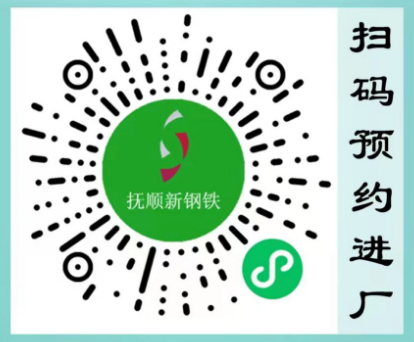 B:非道路运输移动机械（吊车、铲车等）:需要增加完成环保注册，二维码如下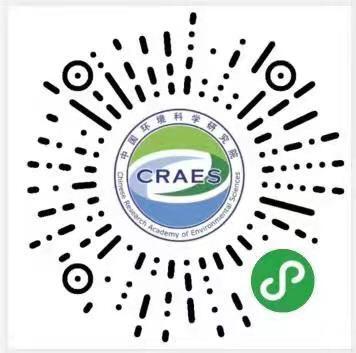 